Nombre de la actividad: Final Liguilla Copa Chalateca.Actividad: Con los protocolos debidos ante el Covid19 hemos dado inicio a la Final de liguilla del Torneo Copa Chalateca 2019-2020 Fátima Vrs KDA en la Cancha Sintética la Sierpe.                                                                                                                            Fecha: 11 de noviembre de 2020.                                                                                               Ubicación: Cancha Sintética La Sierpe.                                                                                                        Hora: 6:30pm.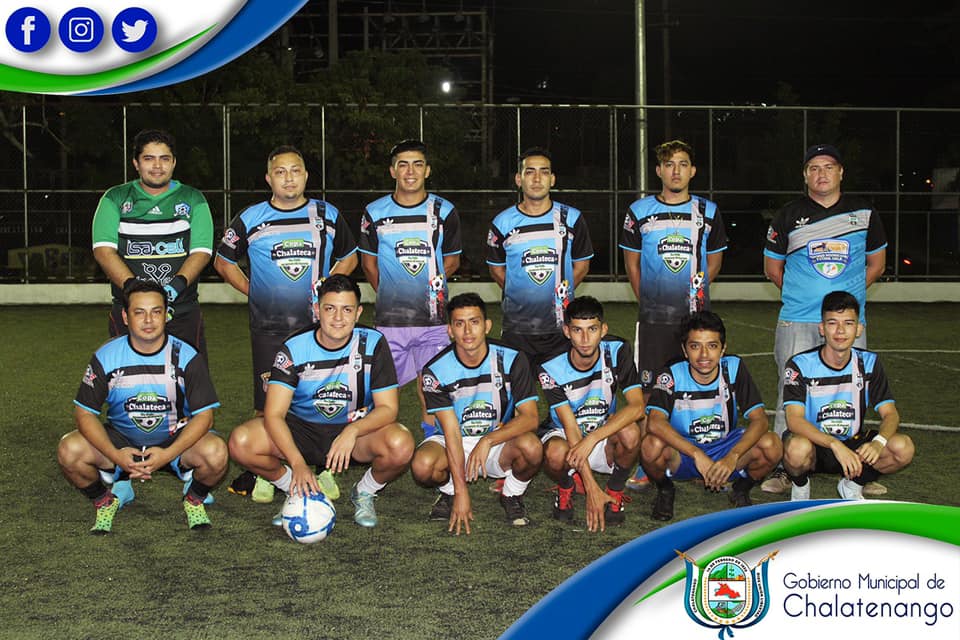 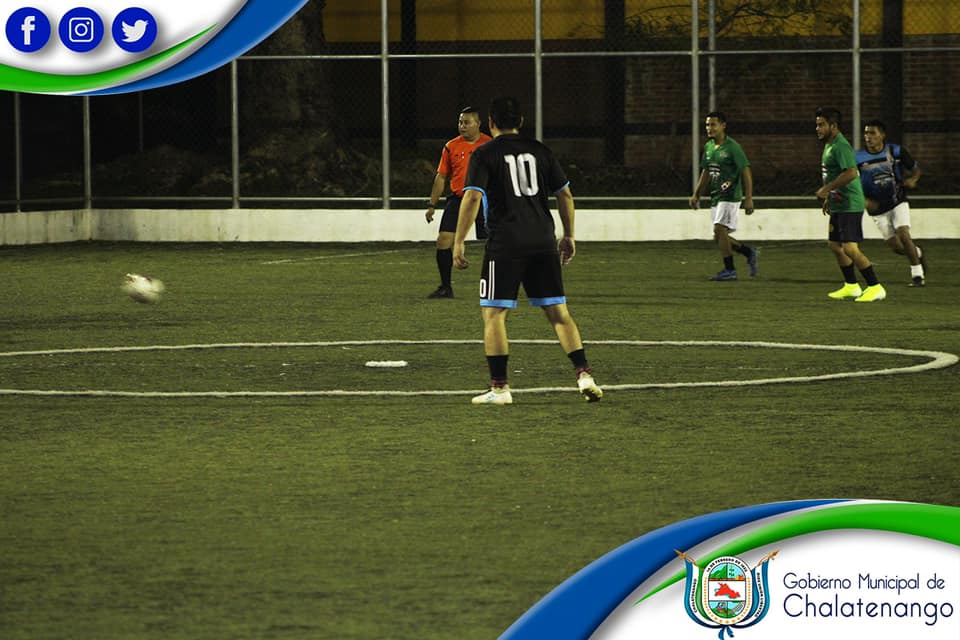 